 

CIRCULAR DE DEVOLUCIONES TAMPA S.A.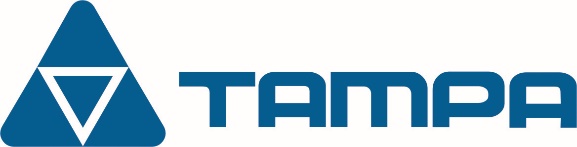 POR FAVOR COMPLETE LOS DATOS DE LA TABLA ANTES DE HACER UNA DEVOLUCION DE MERCADERIARECUERDE:ClienteFechaNombre del productoEnvaseCantidadMotivo (cambio o vencimiento)Nº de loteNº de loteFecha vencimientoComentarios (Opcional):1No se recibirán productos con más de 3 meses pasada su
fecha de vencimiento.2Revise el envase. El 
mismo deberá estar en buenas condiciones para su devolución.3No se aceptarán devoluciones de 
productos abiertos, o 
con alteraciones en el precinto de seguridad.4Una vez aprobada la devolución, los envíos deberán realizarse directamente al depósito 
de Tampa S.A. (Carlos 
A. López 7444), con 
flete pago.Una vez completados los datos por favor enviar la circular al mail  ventas@agrotampa.com